 Friedhofsgebührensatzung Der Kirchenvorstand der Kath. Kirchengemeinde St. Nikolaus in Referinghausen hat mit Beschluss vom 15.02.2018 für den katholischen Friedhof in Referinghausen folgende Gebührensatzung beschlossen: § 1 Allgemeines Für die Benutzung des katholischen Friedhofs und seiner Einrichtungen werden Gebühren erhoben. Die Höhe der Gebühren richtet sich im Einzelnen nach dem beiliegenden Gebührentarif, der Bestandteil dieser Gebührensatzung ist (Anlage 1). § 2 Gebührenschuldner Zur Zahlung der Gebühren ist derjenige verpflichtet, der den Friedhof oder seine Einrichtungen in eigenem Namen benutzt bzw. derjenige, in dessen Auftrag der Friedhof oder seine Einrichtungen benutzt werden. Sind mehrere Personen zahlungspflichtig, so haften sie als Gesamtschuldner. § 3 Entstehen und Fälligkeit der Gebühren Die Gebühren entstehen mit der Benutzung des Friedhofs einschließlich seiner Einrichtungen oder Beanspruchung der Dienstleistung.Die Festsetzung der Gebühren erfolgt durch schriftlichen Gebührenbescheid. Dieser wird dem Gebührenschuldner durch einfachen Brief bekanntgegeben. Die Gebühren sind innerhalb eines Monats nach Erhalt des Gebührenbescheids fällig. Die Zahlung der Gebühren geschieht durch Bareinzahlung oder durch Post- bzw. Banküberweisung. Der Kirchenvorstand kann – abgesehen von Notfällen – die Benutzung des Friedhofs untersagen und Leistungen verweigern, sofern noch ausstehende Gebühren nicht entrichtet worden sind oder eine entsprechende Sicherheit nicht geleistet ist. § 4 Rücknahme von Aufträgen Bei Rücknahme eines auf Benutzung der Friedhofseinrichtungen gerichteten Antrages können, falls mit der Inanspruchnahme der Bestattungseinrichtung oder mit den sachlichen Vorbereitungen des erteilten Auftrages bereits begonnen ist, bis zu 50 % der Gebühren, je nach dem Umfang der erbrachten Leistungen, erhoben werden. § 5 Rechtsbehelfe und Rechtsmittel Rechtsbehelfe und Rechtsmittel gegen Gebührenbescheide haben keine aufschiebende Wirkung. Im Übrigen gelten die Bestimmungen des Verwaltungsverfahrensgesetzes für das Land Nordrhein-Westfalen und der Verwaltungsgerichtsordnung in der jeweils geltenden Fassung. § 6 Rückständige Gebühren Rückständige Gebühren werden im Verwaltungszwangsverfahren eingezogen. Die Kosten der Vollstreckung hat der Vollstreckungsschuldner zu tragen. § 7       Inkrafttreten Diese Gebührensatzung tritt aufgrund des Beschlusses des Kirchenvorstandes vom 15.02.2018 nach erteilter kirchenaufsichtlicher Genehmigung, nach der staatsaufsichtlichen Genehmigung und der anschließenden Veröffentlichung in Kraft. Gleichzeitig treten alle vorherigen Gebührensatzungen außer Kraft. Anlage 1 - Gebührentarif zur Friedhofsgebührensatzung I. Grabnutzungsgebühren 1. Reihengrabstätte Reihengrabstätte für Verstorbene unter 5 Jahren 				300,--	€ Reihengrabstätte für Verstorbene ab 5 Jahren 				350,--	€ Urnenreihengrabstätte oder Urnenwahlgrabstätte				300,--	€ Erdgrabstätte ohne Gestaltungsmöglichkeit 				entfälltUrnengrabstätte ohne Gestaltungsmöglichkeit 				entfälltZusätzliche Beisetzung einer Urne in einer Reihengrabstätte		300,--	€ 2. Wahlgrabstätte Wahlgrabstätte bestehend aus ___ Grabstellen	 			entfällt (pro Grabstelle _____________€) Urnenwahlgrabstätte bestehend aus ___ Grabstellen 			entfällt(pro Grabstelle _____________€) Zusätzliche Beisetzung einer Urne in einer Urnenwahlgrabstätte		300,--	€ Die Gebühr für den Erwerb, Wiedererwerb und die Verlängerung des Nutzungsrechts wird für die gesamte Nutzungszeit im Voraus erhoben. 3. Nacherwerbsgebühr Die Nacherwerbsgebühr bei Urnenwahlgrabstätten beträgt 100 % der vorgenannten Gebühren. 4. Ausgleichsgebühr Sofern bei einer Belegung einer Urnenwahlgrabstelle die Ruhefrist die noch laufende Nutzungszeit überschreitet, ist für diese Zeit eine Ausgleichsgebühr für die gesamte Grabstätte zu zahlen. Diese beträgt 10 % der Nacherwerbsgebühr der Urnenwahl-grabstätte für jedes angefangene, die Nutzungszeit überschreitende Jahr. II. Verwaltungsgebühren Gebühr für die Ausstellung einer Graburkunde und Überlassung der Friedhofssatzung 10,-- € Gebühr für die Umschreibung einer Graburkunde auf den Namen anderer Berechtigter10,-- € 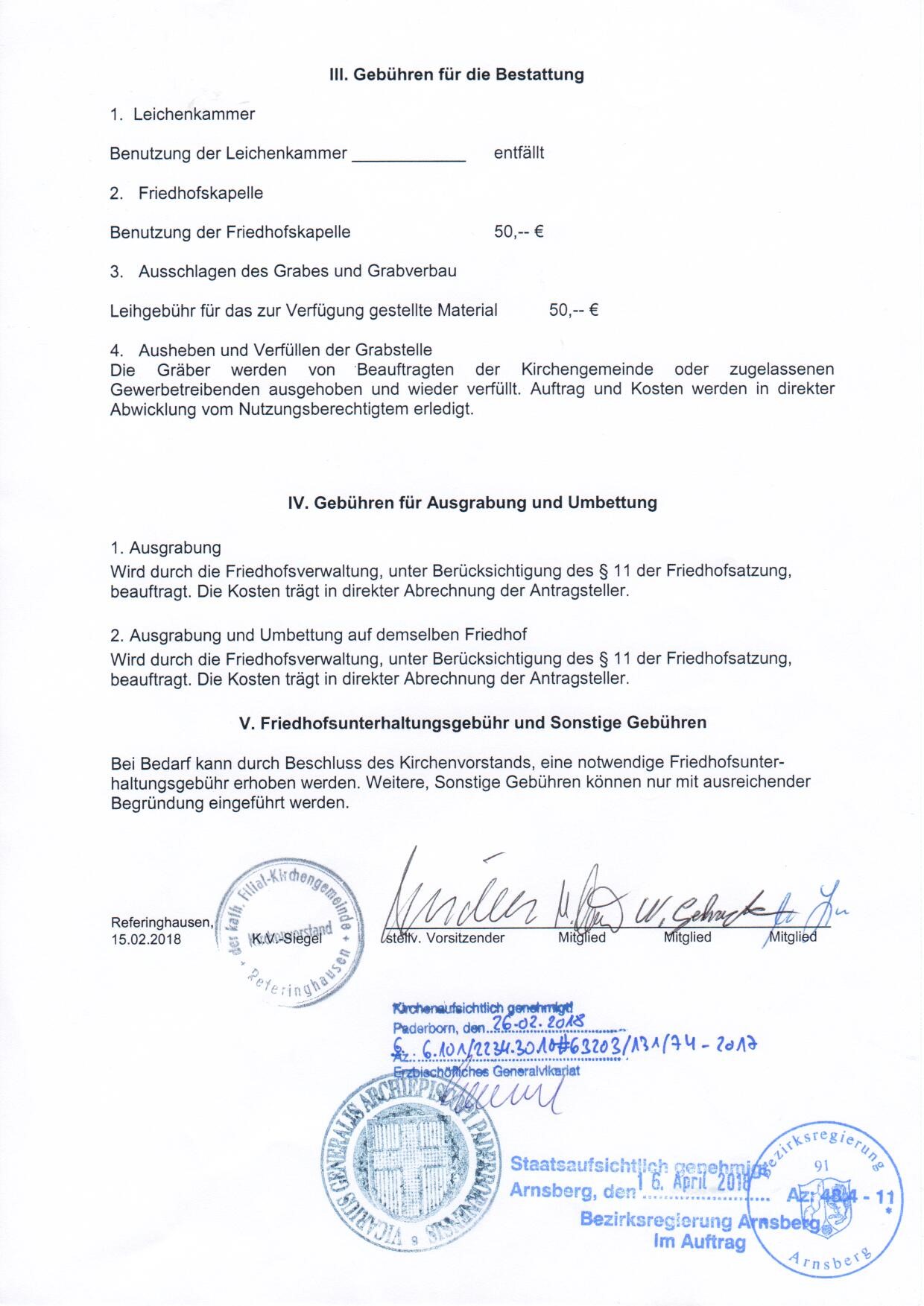 